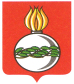 ДУМА ГОРОДСКОГО ОКРУГА ЧАПАЕВСКСАМАРСКОЙ ОБЛАСТИседьмого созываПРОЕКТРЕШЕНИЕ                              «» ноября  2022 г.                                                                                         № ___ О бюджете городского округа Чапаевск на 2023 год и на плановый период 2024 и 2025 годов 	В соответствии с Бюджетным кодексом Российской Федерации, статьями 35 и 52 Федерального закона от 06.10.2003 года № 131-ФЗ «Об общих принципах организации местного самоуправления в Российской Федерации», руководствуясь статьей 19 Устава городского округа Чапаевск Самарской области, разделом V Положения о бюджетном устройстве и бюджетном процессе в городском округе Чапаевск, Дума городского округа Чапаевск Самарской области,РЕШИЛА:Статья 1.1. Утвердить основные характеристики бюджета городского округа Чапаевск на 2023 год:общий  объем доходов – 2 610 600,4  тыс.рублей;общий объем расходов – 2 589 175,9 тыс.рублей;профицит  –  21 424,5 тыс.рублей.2. Утвердить основные характеристики бюджета городского округа Чапаевск на плановый период 2024 года:общий  объем доходов – 1 938 430,6  тыс.рублей;общий объем расходов – 1 938 430,6  тыс.рублей.3. Утвердить основные характеристики бюджета городского округа Чапаевск на плановый период 2025 года:общий  объем доходов –   825 794,7 тыс.рублей;общий объем расходов –   825 794,7 тыс.рублей;Статья 2.Утвердить общий объем условно утвержденных расходов:на 2024 год –20 942,5 тыс.рублей; на 2025 год –281 723,7тыс.рублей.Статья 3.Утвердить общий объем бюджетных ассигнований, направляемых на  исполнение публичных нормативных обязательств:в 2023 году –2 433,0 тыс.рублей;в 2024 году –2 433,0 тыс.рублей;в 2025 году –2 328,0 тыс.рублей.Статья 4.1. Утвердить объем межбюджетных трансфертов, получаемых из вышестоящих  бюджетов:в 2023 году в сумме  2 083 253,8 тыс.рублей;в 2024 году в сумме  1 382 950,4 тыс.рублей;в 2025 году в сумме  242 171,2 тыс.рублей.2. Утвердить объем безвозмездных поступлений в доход бюджета городского округа:в 2023 году в сумме  2 083 253,8 тыс.рублей;в 2024 году в сумме  1 382 950,4 тыс.рублей;в 2025 году в сумме  242 171,2 тыс.рублей.Статья 5.Установить размер резервного фонда администрации городского округа Чапаевск:в 2023 году – в сумме  500,0 тыс.рублей;в 2024 году – в сумме  500,0 тыс.рублей;в 2025 году – в сумме  500,0 тыс.рублей.Статья 6.Утвердить объем бюджетных ассигнований дорожного фонда городского округа Чапаевск: в 2023 году – в сумме 19 283,9 тыс.рублей; в 2024 году – в сумме 18 974,3 тыс.рублей; в 2025 году – в сумме 18 974,3 тыс.рублей.Статья 7.1. Утвердить  доходы бюджета городского округа Чапаевск на 2023 год по кодам видов, подвидов доходов бюджетной классификации Российской Федерации  согласно приложению № 1 к настоящему Решению.2. Утвердить доходы бюджета городского округа Чапаевск на плановый период 2024 и 2025 годов по кодам видов, подвидов доходов бюджетной классификации Российской Федерации  согласно приложению № 2 к настоящему Решению.Статья 8.Утвердить ведомственную структуру расходов бюджета городского округа на 2023 год согласно приложению № 3 к настоящему Решению.Статья 9.Утвердить ведомственную структуру расходов бюджета городского округа на плановый период 2024-2025 годов согласно приложению № 4 к настоящему Решению.Статья 10.Утвердить распределение бюджетных ассигнований по  целевым статьям (муниципальным программам и непрограммным направлениям деятельности), группам и подгруппам видов расходов  классификации расходов бюджета городского округа Чапаевск на 2023 год согласно приложению № 5 к настоящему Решению.Статья 11.Утвердить распределение бюджетных ассигнований по  целевым статьям (муниципальным программам и непрограммным направлениям деятельности), группам и подгруппам видов расходов  классификации расходов бюджета городского округа Чапаевск на  плановый период 2024 и 2025 годов согласно приложению № 6 к настоящему Решению.Статья 12.Субсидии юридическим лицам (за исключением субсидий государственным (муниципальным) учреждениям), индивидуальным предпринимателям, а также физическим лицам - производителям товаров, работ, услуг предоставляются на безвозмездной и безвозвратной основе в целях возмещения недополученных доходов и (или) финансового обеспечения (возмещения) затрат в связи с производством (реализацией) товаров (за исключением подакцизных товаров, кроме автомобилей легковых и мотоциклов), выполнением работ, оказанием услуг в соответствии с пунктом 2 статьи 78 БК РФ.Субсидии предоставляются соответствующими главными распорядителями средств бюджета городского округа Чапаевск в соответствии с муниципальными нормативно-правовыми актами, определяющими категории и (или) критерии отбора получателей субсидий, цели, условия и порядок предоставления субсидий, а также порядок возврата субсидий в случае нарушения условий, установленных при их предоставлении.Статья 13.Бюджетное учреждение без согласия собственника имущества не вправе распоряжаться особо ценным движимым имуществом, закрепленным за  ним собственником или приобретенным бюджетным учреждением за счет средств, выделенных ему собственником на приобретение такого имущества, а также недвижимым имуществом. Остальным имуществом, находящимся у него на праве оперативного управления, бюджетное учреждение вправе распоряжаться самостоятельно, если иное не установлено законом.Бюджетное учреждение вправе осуществлять приносящую доходы деятельность лишь постольку, поскольку это служит достижению целей, ради которых оно создано, и соответствующую этим целям, при условии, что такая деятельность указана в его учредительных документах. Доходы, полученные от такой деятельности, и приобретенное за счет этих доходов имущество поступают в самостоятельное распоряжение бюджетного учреждения.Казенное учреждение не вправе отчуждать либо иным способом распоряжаться имуществом без согласия собственника имущества. Казенное учреждение может осуществлять приносящую доходы деятельность в соответствии  со своими учредительными документами. Доходы, полученные от указанной деятельности, поступают в бюджет городского округа Чапаевск.Автономное учреждение без согласия собственника не вправе распоряжаться недвижимым имуществом и особо ценным движимым имуществом, закрепленными за ним собственником или приобретенными автономным учреждением за счет средств, выделенных ему собственником на приобретение такого имущества. Остальным имуществом, находящимся  у него на праве оперативного управления, автономное учреждение вправе распоряжаться самостоятельно, если иное не установлено законом.Автономное учреждение вправе осуществлять приносящую доходы деятельность лишь постольку, поскольку это служит достижению целей, ради которых оно создано, и соответствующую этим целям, при условии, что такая деятельность указана в его учредительных документах. Доходы, полученные от такой деятельности, и приобретенное за счет этих доходов имущество поступают в самостоятельное распоряжение автономного учреждения.Статья 14.Размер части прибыли, полученной муниципальными унитарными предприятиями городского округа Чапаевск в очередном финансовом году, в том числе по итогам предыдущего года, являющейся неналоговым доходом бюджета городского округа Чапаевск, рассчитывается в процентном отношении от прибыли предприятия, определяемой согласно документам бухгалтерского учета и отчетности, после уплаты налогов и иных обязательных платежей. Установить, что в бюджет городского округа Чапаевск перечисляется часть прибыли, полученной муниципальными унитарными предприятиями городского округа Чапаевск в 2023 году, в том числе по итогам 2022 года, в размере 40 процентов.Статья 15.Установить, что в 2023-2025 годах:доходы бюджета городского округа Чапаевск, подлежащие в соответствии с федеральным законодательством зачислению в бюджет городского округа, от платы за негативное воздействие на окружающую среду подлежат направлению на выявление и оценку объектов накопленного вреда окружающей среде и (или) организацию работ по ликвидации накопленного вреда окружающей среде в случае наличия на территории городского округа Чапаевск объектов накопленного вреда окружающей среде, а в случае отсутствия на территории городского округа Чапаевск объектов накопленного вреда окружающей среде - на иные мероприятия по предотвращению и (или) снижению негативного воздействия хозяйственной и иной деятельности на окружающую среду, сохранению и восстановлению природной среды, рациональному использованию и воспроизводству природных ресурсов, обеспечению экологической безопасности;доходы бюджета городского округа Чапаевск, подлежащие в соответствии с федеральным законодательством зачислению в бюджет городского округа Чапаевск, от штрафов, установленных Кодексом Российской Федерации об административных правонарушениях за административные правонарушения в области охраны окружающей среды и природопользования, а также от административных штрафов, установленных Законом Самарской области от 1 ноября 2007 года N 115-ГД "Об административных правонарушениях на территории Самарской области", за административные правонарушения в области охраны окружающей среды и природопользования подлежат направлению на выявление и оценку объектов накопленного вреда окружающей среде и (или) организацию работ по ликвидации накопленного вреда окружающей среде в случае наличия на территории городского округа Чапаевск объектов накопленного вреда окружающей среде, а в случае отсутствия на территории городского округа Чапаевск объектов накопленного вреда окружающей среде - на иные мероприятия по предотвращению и (или) снижению негативного воздействия хозяйственной и иной деятельности на окружающую среду, сохранению и восстановлению природной среды, рациональному использованию и воспроизводству природных ресурсов, обеспечению экологической безопасности;доходы бюджета городского округа Чапаевск, подлежащие в соответствии с федеральным законодательством зачислению в бюджет городского округа Чапаевск, от платежей по искам о возмещении вреда, причиненного окружающей среде, в том числе водным объектам, вследствие нарушений обязательных требований, а также от платежей, уплачиваемых при добровольном возмещении вреда, причиненного окружающей среде, в том числе водным объектам, вследствие нарушений обязательных требований подлежат направлению на выявление и оценку объектов накопленного вреда окружающей среде и (или) организацию работ по ликвидации накопленного вреда окружающей среде в случае наличия на территории городского округа Чапаевск объектов накопленного вреда окружающей среде, а в случае отсутствия на территории городского округа Чапаевск объектов накопленного вреда окружающей среде - на иные мероприятия по предотвращению и (или) снижению негативного воздействия хозяйственной и иной деятельности на окружающую среду, сохранению и восстановлению природной среды, рациональному использованию и воспроизводству природных ресурсов, обеспечению экологической безопасности.Статья 16.1. Установить верхний предел муниципального внутреннего долга бюджета городского округа Чапаевск:на 1 января 2024 года  – в сумме  0,0 тыс.рублей, в том числе по муниципальным гарантиям  0,0 тыс.рублей.на 1 января 2025 года – в сумме 0,0 тыс.рублей, в том числе по муниципальным гарантиям – 0,0 тыс.рублей.на 1 января 2026 года  – 0,0 тыс.рублей, в том числе по муниципальным гарантиям – 0,0 тыс.рублей.2. Установить объемы расходов на обслуживание муниципального долга:в 2023 году –  600,0 тыс.рублей;в 2024 году –  200,0 тыс.рублей;в 2025 году –  200,0 тыс.рублей.3. Установить, что в 2023-2025 годах бюджетные кредиты за счет средств бюджета городского округа Чапаевск не предоставляются.4. Установить лимиты бюджетных ассигнований на возможное исполнение обязательств бюджета городского округа Чапаевск по выданным муниципальным гарантиям, ведущее к возникновению права регрессного требования гаранта к принципалу либо обусловленное уступкой гаранту прав требования бенефициара к принципалу, за счет источников финансирования дефицита  бюджета:на 2023 год - в сумме 129 479,2 тыс. рублей;на 2024 год - в сумме  0,0 тыс. рублей;на 2025 год - в сумме  0,0 тыс. рублей.Статья 17.1. Утвердить источники внутреннего финансирования дефицита бюджета городского округа Чапаевск на 2023 год согласно приложению  №7  к настоящему Решению.2. Утвердить источники внутреннего финансирования дефицита бюджета городского округа Чапаевск на плановый период 2024 и 2025 годов согласно приложению №8  к настоящему Решению.Статья 18.Утвердить программу муниципальных внутренних заимствований бюджета городского округа Чапаевск на 2023 год и на плановый период 2024-2025 годов согласно приложению №9  к настоящему Решению.Статья 19.Утвердить программу муниципальных гарантий бюджета городского округа Чапаевск на 2023 год и на плановый период 2024 и 2025 годов согласно приложению №10 к настоящему Решению.Статья 20.Утвердить нормативы распределения доходов бюджета городского округа Чапаевск на 2023 год и на плановый период 2024 и 2025 годов согласно приложению №11 к настоящему Решению.Статья 21.Опубликовать настоящее Решение в газете «Чапаевский рабочий». Разместить полный текст Решения и приложения к нему на официальном сайте администрации городского округа Чапаевск в сети Интернет (chapadm.ru) и на Интернет-портале Самарской Губернской Думы и представительных органов муниципальных образований в Самарской области (chap.samgd.ru).Статья 22.Настоящее Решение вступает в силу с 01.01.2023 годаПредседатель Думы                                   городского округа Чапаевск ____________ А.М. Шамьянов               Глава городского округа                Чапаевск                _____________А.В.Кузнецов